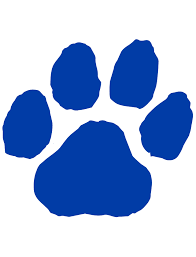 Lafayette SchoolPTO Meeting Dates2021 – 2022All Meetings will be from 9:30am – 10:30am via Zoom.September 23November 18January 20March 17May 19